ПРЕСС-РЕЛИЗАрбитражный суд Свердловской области сообщает, что 29 апреля              2016 года в суд поступило Дело № А60-20691/2016 Истец: Нетиевский Сергей АлександровичОтветчики: общество с ограниченной ответственностью "Творческое  объединение "Уральские пельмени"Третьи лица: Исаев Сергей Владимирович, Инспекция Федеральной налоговой службы по Верх-Исетскому району г. ЕкатеринбургаПредмет спора: о признании  решения общего собрания недействительнымСтадия рассмотрения: решением Арбитражного суда Свердловской области  от 06.07.2016 исковые требования Нетиевского Сергея Александровича удовлетворены. Решение общего собрания участников общества с ограниченной ответственностью «Творческое объединение «Уральские пельмени», состоявшегося 14 октября 2015 года и оформленное протоколом  №3 от 14 октября 2015 года признано ничтожным. С общества с ограниченной ответственностью «Творческое объединение «Уральские пельмени» в пользу Нетиевского Сергея Александровича в возмещение расходов по оплате государственной пошлины, понесенных истцом при подаче иска, взысканы денежные средства в сумме 6000 руб. 00 коп.По состоянию на 11 июля 2016 года решение по делу №А60-20691/2016 в законную силу не вступило.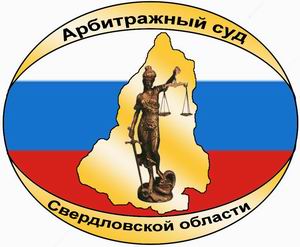 АРБИТРАЖНЫЙ СУДСВЕРДЛОВСКОЙ ОБЛАСТИул. Шарташская, д.4,г. Екатеринбург, 620075тел. (343) 376-10-76, факс (343) 371-40-20e-mail: А60.pressa@arbitr.ruwww.ekaterinburg.arbitr.ru